233-023-244Гусева Н.В.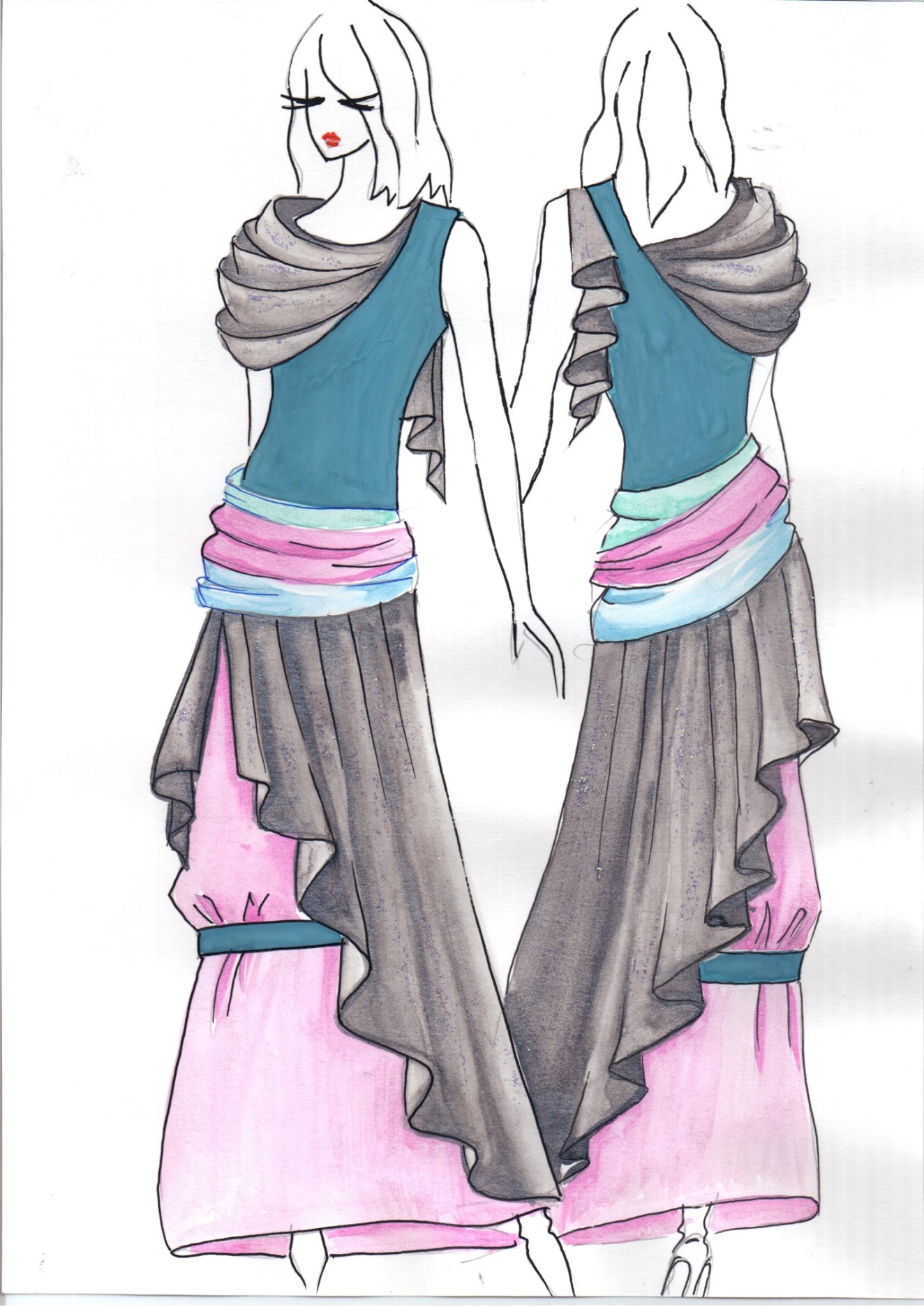 Рисунок 5. Эскиз коллекции костюмов «Окно с видом на море»